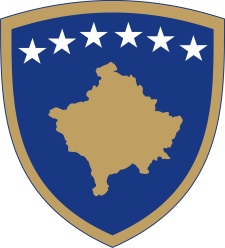 Republika e KosovësRepublika Kosova - Republic of KosovoQeveria - Vlada - Government                                  Br. 01/123              Datum: 28. 12. 2016Vlada Republike Kosova je na osnovu  člana  92 stav 4. i člana  93 stav  (4) Ustava Republike Kosovo, člana 14 Zakona br. 05/L-071 o o budžetu Republike Kosovo za 2016 godinu, na osnovu člana 4 Pravilnika br. 02/2011 o oblastima administrativnih odgovornosti Kancelarije Premijera i ministarstava, izmenjenog i dopunjenog  Pravilnikom br. 07/2011, i člana  19 Pravilnika o radu Vlade Republike Kosova  br. 09/2011, na sednici održanoj 28. decembra 2016 godine, je donela:O D L U K UOdobren je zahtev ministra finansija za štednju i izdvajanja budžeta za 2016.godinu.  Budžetske uštede u ekonomskoj kategoriji kapitalnih rashoda su u iznosu od 8,293,476.26 €, u kategoriji roba i usluga su u iznosu od 8,850,711.93 €, u kategoriji subvencija i transfera su u iznosu od 5,020,383.42 €, i u kategoriji komunalnih troškova su u iznosu od 1,112,778.14 €, i u kategoriji rezerve su u iznosu od 1,133,668.41 €. Ukupne uštede u ovim ekonomskim kategorijama su 24,411,018.16 € (prema tabeli 1 u prilogu). Budžetska izdvajanja u u ekonomskoj kategoriji robe i usluga su u iznosu od  2,612,001.00 €, u kategoriji opštinskih rashoda su u iznosu od 222,220.00 € u kategoriji subvencija i transfera u iznosu od 11.372, 151  € i u kategoriji kapitalnih izdataka u iznosu od 2,470,216.00 €. Ukupno izdvajanja budžeta u ovim ekonomskim kategorijama su  24,411,018.16 € (prema tabeli 2 u prilogu).  Obavezuje se Ministarstvo finansija da sprovede ovu odluku.Odluka stupa na snagu danom objavljivanja Isa MUSTAFA_________________                                                                                                                                  Premijer Republike Kosovo  Dostavlja se: zamenicima Premijera svim ministarstvima  (ministrima )Generalnom sekretaru KPR-a  		Arhivi VladeRepublika e KosovësRepublika Kosova - Republic of KosovoQeveria - Vlada - Government                                  Br. 02/123              Datum: 28. 12. 2016Vlada Republike Kosova je na osnovu  člana  92 stav 4. i člana  93 stav  (4) Ustava Republike Kosovo, člana 29 Zakona br. 03/L-048 o upravljanju javnim finansijama i odgovornostima sa izvršenim izmenama i dopunama, na osnovu člana 4 Pravilnika br. 02/2011 o oblastima administrativnih odgovornosti Kancelarije Premijera i ministarstava, izmenjenog i dopunjenog  Pravilnikom br. 07/2011, i člana  19 Pravilnika o radu Vlade Republike Kosova  br. 09/2011, na sednici održanoj 28. decembra 2016 godine, je donela:O D L U K UDodeljuju se sredstva u iznosu od 150.000 (stotinu i pedeset hiljada evra) za Udruženja ratnih invalida OVK za kupovinu proteza za ratne invalide OVK-a. Sredstva iz stava 1. ove odluke se izdvajajhu iz nepredviđenih izdataka, iz pod programa nepredviđenih izdatake 13100, ekonomska kategorija za rezerve i prebacuju se Ministarstvu rada i socijalnog staranja u okviru pod-programa Penzije za ratne invalide 209-00300 u ekonomskoj kategoriji subvencija i transfera i prebacuju se Udruženju ratnih invalida OVK-a, na račun br. 1110-003683-0001-63 ProCredit banka.Obavezuje se Ministarstvo finansija da sprovede ovu odluku.Odluka stupa na snagu danom objavljivanja Isa MUSTAFA_________________                                                                                                                                  Premijer Republike Kosovo  Dostavlja se: zamenicima Premijera svim ministarstvima  (ministrima )Generalnom sekretaru KPR-a  Arhivi VladeRepublika e KosovësRepublika Kosova - Republic of KosovoQeveria - Vlada - Government                                  Br. 03/123              Datum: 28. 12. 2016Vlada Republike Kosova je na osnovu  člana  92 stav 4. i člana  93 stav  (4) Ustava Republike Kosovo, člana 4 stav 2 Zakona br. 04/L-052 o o međunarodnim sporazumima, na osnovu člana 4 Pravilnika br. 02/2011 o oblastima administrativnih odgovornosti Kancelarije Premijera i ministarstava, izmenjenog i dopunjenog  Pravilnikom br. 07/2011, i člana  19 Pravilnika o radu Vlade Republike Kosova  br. 09/2011, na sednici održanoj 28. decembra 2016 godine, je donela:O D L U K UOdobrava se zahtev Ministarstva za bezbednosne snage Kosova za usvajanje u načelu Inicijative za zaključivanje  sporazuma o vojno finansijsoj saradnji između Vlade Republike Turske i Vlade Republike KosovaObavezuje se Ministarstvo bezbednosnih snaga Kosova i Ministarstvo spoljnih poslova da sprovedu ovu odluku.Odluka stupa na snagu danom objavljivanja Isa MUSTAFA_________________                                                                                                                                  Premijer Republike Kosovo  Dostavlja se: zamenicima Premijera svim ministarstvima  (ministrima )Generalnom sekretaru KPR-a  		Arhivi Vlade